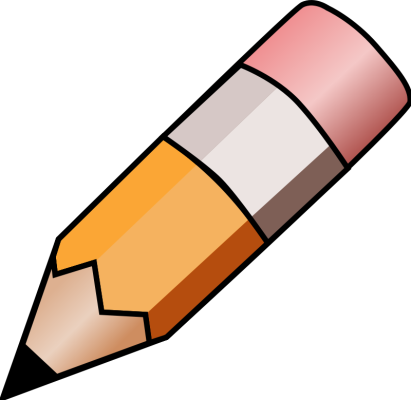 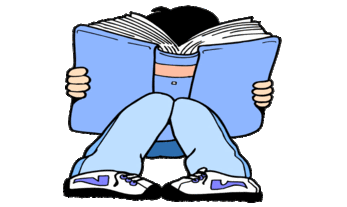 YEAR 5 HOME LEARNING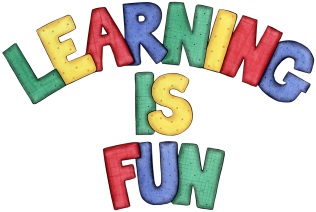 YEAR 5 HOME LEARNINGDate Set28.9.18Date Due5.10.18MathleticsThis week will be focussing on written addition and subtraction. All activities can be found on matheletics.com. Every child has their username and passwords in their reading records.SpellodromeWritingThis week children will be focusing on words with the suffixes: -cial and –able.Spelling can also be found on spellodrome.comofficialspecialartificialracialfacialbeneficialspecialistspeciallycommercialfinancialpossessioninsulationsurveydisasteraggravatingexcavatingphenomenontsunamidespicablesustainableWriting taskYou are to research 4 different types of storms. Write an information report, with one paragraph for each storm. Describe how they are formed, the warning signs, and safety advice. For the conclusion, explain which one, in your opinion, is the most destructive, and why.ReadingRecommended daily reading time:KS2 40 minutes.Home Learning ProjectDate Set:                       N/A                             Date Due:GreekPlease go to Greek Class Blog for Greek Home LearningGreek Class - St Cyprian's Greek Orthodox Primary Academy